Муниципальное бюджетное общеобразовательное учреждение Колодезянская основная общеобразовательная школа346051, Ростовская область, Тарасовский район, п. Тарасовский, ул. Победы, д. 32
                      т. 8 (86386) 35-7-10, E-mail: kolodezanska@mail.ru______________________УТВЕРЖДАЮ
Директор:                    В.В. Макаренко 
Приказ от 27.08.2021 № 112ПРОГРАММАРОДИТЕЛЬСКОГО ВСЕОБУЧА ПО ПРОФИЛАКТИКЕ ДЕТСКОГО ДОРОЖНОГО ТРАВМАТИЗМА
на 2021-2022 учебный годВ семье и в школе необходимо рассматривать формирование у детей навыков безопасного поведения наравне с другими важнейшими задачами обучения и воспитания детей.Надо вооружить ребенка не только знаниям и навыкам полезной деятельности в предстоящей ему жизни, но и знаниям и навыкам, как эту жизнь сохранить, как остаться живым и здоровым в окружающей человека среде, полной скрытых опасностей.Сложилось представление, что для обеспечения безопасности на дорогах достаточно знать и соблюдать установленные правила дорожного движения. В соответствии с этими представлениями обучение детей в семье, в школе строится вокруг правил движения и вдобавок в форме словесных, «теоретических» наставлений, классных занятий. При этом предполагается, что ребенок владеет необходимыми навыками наблюдения (умеет осматривать, замечать, оценивать ситуацию, предвидеть, определять скорость, направление машины, расстояние до нее). Безусловно, ребенок владеет какими-то навыками наблюдения и движения. Но в условиях транспортной среды этих навыков недостаточно.Транспортная среда резко отличается от бытовой: она очень динамична, ситуации быстро меняются; транспорт движется с большими скоростями, десятикратно превышающими скорость, привычную для человека в быту; множество предметов, мешающих заметить опасность и отвлекающих пешеходов или водителя способствуют тому, что опасность вовремя не замечается.Родители часто необоснованно спокойны за своих детей, видя, как они боятся машин и с опаской  ступают на проезжую часть. При этом они не знают, что в большинстве несчастных случаев ребенок не заметил опасную для себя машину и потому не видел причин для опаски. Об отсутствии у своих детей необходимых навыков наблюдения они не догадываются, и несчастный случай с ребенком воспринимают как гром среди ясного неба, только как случай, не видя его закономерных предпосылок.Необходимо, чтобы родители поняли опасность, угрожающую детям, и ее причины, научились соизмерять свое поведение с сознанием ответственности за безопасность своих детей.Роль школы не только в том, чтобы научить детей правилам дорожного движения, но и в том, чтобы убедить родителей, научить и проконтролировать их работу с ребенком по безопасности движения.1. ЦЕЛЬ И ЗАДАЧИ ПРОГРАММЫЦель:  формирование дорожной культуры в семье.Задачи: предоставить обучающимся базовое образование в рамках государственных стандартов;формировать у детей устойчивые практические навыки выполнения правил дорожного движения;отслеживать знания всех участников программы с помощью системы мониторинга;применять современные формы и методы обучения и воспитания детей, инновационные технологии, направленные на предупреждение ДТП.формировать устойчивой потребности родителейизучения и отработки с детьми правил дорожного движения.раскрыть типичные ошибки в поведении обучающихся школьников на улицах и дорогах, вооружить родителей рекомендациями по их преодолению.2. ОСНОВНЫЕ НАПРАВЛЕНИЯ ПРОГРАММЫКомплекс профилактических мероприятий по безопасности дорожного движения проводится по следующим направлениям:Информационно-обучающее – обучение учащихся и их родителей Правилам дорожного движения, формирование комплекса знаний по безопасному поведению на улицах и дорогах.Развивающее – формирование практических умений и навыков безопасного поведения, представлений о том, что дорога несет потенциальную опасность и ребенок должен быть дисциплинированным и сосредоточенным.Воспитательное – формирование мотивации ответственного и сознательного поведения на улицах и дорогах, формирование общих регуляторов социального поведения, позволяющих ребенку дорожить собственной жизнью и жизнью других людей, смотреть в будущее с оптимизмом, стремиться к самоутверждению в социально-значимой сфере.Методическое – методическое обеспечение деятельности субъектов профилактики ДДТТ.Контрольное – система контрольных мероприятий по оценке эффективности внедрения программы профилактики ДДТТ.               3 ОЖИДАЕМЫЕ РЕЗУЛЬТАТЫСоздание условий для воспитания и обучения детей навыкам безопасного поведения на улице как пешехода, пассажира, водителя велосипеда, мопеда и мотоцикла.Повышение уровня знаний ПДД среди обучающихся, педагогов, родителей.Повышение мотивации обучающихся и родителей к соблюдению ПДД.Отсутствие случаев травматизма участников образовательных отношений по причине ДТП.Отсутствие нарушителей участниками образовательных отношений ПДД.Способность обучающихся анализировать и оценивать свое поведение на дороге.Осознание ими важности изучения и соблюдения правил дорожного движения как необходимое условие сохранения жизни и здоровья как самих обучающихся, так и окружающих их людей.4. ТЕМАТИЧЕСКОЕ  ПЛАНИРОВАНИЕ РОДИТЕЛЬСКОГО ВСЕОБУЧА ПО ПРОФИЛАКТИКЕ ДЕТСКОГО БОРОЖНО-ТРАНСПОРТНОГО ТРАВМАТИЗМА5. ФОРМЫ РАБОТЫ ПО ПРОФИЛАКТИКЕ ДТП5.1 РАБОТА С ПЕДАГОГАМИ ПО ПРОФИЛАКТИКЕ ДТПСоставление схем зон риска при движении в школу и обратноПроведение профилактических мероприятия по действиям  в сложившихся ситуацияхПроведение инструктажей и т.д.Участие педагогов в работе тематических семинаров по изучению Правил дорожного движения и снижению детского дорожно-транспортного травматизма, повышение квалификации.Конкурс портфолио классных руководителей по профилактике ДДТП.Конкурс сценариев классных часов, уголков безопасности.5.2 ФОРМЫ РАБОТЫ С РОДИТЕЛЯМИ ПО ПРОФИЛАКТИКЕ ДТПТематические родительские собранияАнкетирование по теме «Соблюдаете ли вы ПДД.Индивидуальные беседыМониторингиОрганизация и проведение семейных конкурсов по ПДДВыпуск  пособий и памятокСопровождение учащихся к месту проведения мероприятийПомощь в проведении классных часовКонкурс макетов по ПДД.На протяжении учебного года необходимо проводить информационно-разъяснительную  работу с родителями, например, родительские собрания: «Безопасный маршрут школьника», «Дорога в школу и домой», «Вы, ребёнок, транспорт и дорога».Родителям разъясняются основные причины дорожно-транспортных происшествий по вине детей:Переход проезжей части в неустановленном месте, перед близко идущим транспортом.Неожиданный выход на проезжую часть из-за стоящего на обочине транспорта.Несоблюдение сигналов светофора.Несоблюдение правил дорожного движения в жилой зоне.Невнимательность родителей к дорожной обстановке также приводит к транспортному травматизму детей.Управление транспортным средством несовершеннолетними, находящимися в состоянии алкогольного опьянения.В семье и в школе необходимо рассматривать формирование у детей навыков безопасного поведения наравне с другими важнейшими задачами обучения и воспитания детей.Надо научить ребенка не только знаниям и навыкам полезной деятельности в предстоящей ему жизни, но и знаниям и навыкам, как эту жизнь сохранить, как остаться живым и здоровым в окружающей человека среде, полной скрытых опасностей.Сложилось представление, что для обеспечения безопасности на дорогах достаточно знать и соблюдать установленные правила дорожного движения. В соответствии с этими представлениями обучение детей в семье, в школе строится вокруг правил движения и вдобавок в форме словесных, «теоретических» наставлений, классных занятий. При этом предполагается, что ребенок владеет необходимыми навыками наблюдения (умеет осматривать, замечать, оценивать ситуацию, предвидеть, определять скорость, направление машины, расстояние до нее). Безусловно, ребенок владеет какими-то навыками наблюдения и движения. Но в условиях транспортной среды этих навыков недостаточно.Транспортная среда резко отличается от бытовой: она очень динамична, ситуации быстро меняются; транспорт движется с большими скоростями, десятикратно превышающими скорость, привычную для человека в быту; множество предметов, мешающих заметить опасность и отвлекающих пешеходов или водителя способствуют тому, что опасность вовремя не замечается.Родители часто необоснованно спокойны за своих детей, видя, как они боятся машин и с опаской  ступают на проезжую часть. При этом они не знают, что в большинстве несчастных случаев ребенок не заметил опасную для себя машину и потому не видел причин для опаски. Об отсутствии у своих детей необходимых навыков наблюдения они не догадываются, и несчастный случай с ребенком воспринимают как гром среди ясного неба, только как случай, не видя его закономерных предпосылок.Необходимо, чтобы родители поняли опасность, угрожающую детям, и ее причины, научились соизмерять свое поведение с сознанием ответственности за безопасность своих детей.Роль школы не только в том, чтобы научить детей правилам дорожного движения, но и в том, чтобы убедить родителей, научить и проконтролировать их работу с ребенком по безопасности движения.5.3  РАБОТА С СОТРУДНИКАМИ ГИБДД И ДРУГИМИ СПЕЦИАЛИСТАМИПроведение мероприятий с приглашением инспектора, медицинского работника, психолога и пр. специалистовЭкскурсииИгры – путешествияКлассные часыКруглые столыПлановые беседы, организация совместных мероприятий с сотрудниками ГИБДД  по пресечению нарушений ПДД   5.4 ВНЕУРОЧНАЯ РАБОТАПроведение тематических занятийРазработка, составление и распространение памяток, листовок для учащихся и родителей, воспитанников детских садов, водителейРабота отряда  «ЮИДД»Участие в конкурсе «Безопасное колесо»Проведение минуток по БДУчастие в школьных и муниципальных конкурсах рисунков и театрализованных представлений  по ПДД.5.5 РАБОТА С ОБУЧАЮЩИМИСЯ ПО ПРОФИЛАКТИКЕ ДТПВ рамках классных часов (9 часов в год в каждом классе) ежемесячно классные руководители проводят классные часы по ПДД с записью в журнале. Для каждого класса разработана тематика проведения классных часов по ПДД. После каждого занятия с помощью контрольных вопросов, заданий проводится проверка усвоения обучающимися  ПДД.Ежедневно в конце каждого последнего урока учителя начальной школы и учителя-предметники проводят с учащимися кратковременное занятие «Минутка» - напоминание по тематике безопасного движения.6. МАТЕРИАЛЬНО – ТЕХНИЧЕСКОЕ ОСНАЩЕНИЕ Оформленная стендами классная комната 7 класса, уголки безопасности в каждом учебном классе; методические материалы по проведению работы по данному направлению; наглядные пособия, мультимедийное оборудование, магнитно-маркерная доска.ЛИТЕРАТУРАБезопасность в дорожно-транспортных ситуациях: 10-11 кл.: пособие для учащихся / А.Л.Рыбин, Б.О. Хренников, М.В. Маслов; под ред. А.Т. Смирнова.-М.: Просвещение, 2008.-142с.Бурьян В.М., Извекова Н.А. и др. Классные часы по Правилам дорожного движения. – М.: ТЦ Сфера, 2014г.Дорожная безопасность: обучение и воспитание младшего школьника: Учебно-методическое пособие для общеобразовательных учреждений и систем дополнительного образования/ Под общ. ред. В.Н. Кирьянова. – М.: Издательский Дом Третий Рим, 2009.-80 с.Е.А.Воронова «Красный, жёлтый, зелёный» (ПДД по внеклассной работе). ООО «Феникс», 2009г.Журнал «Внешкольник». - №4, 2002, №11, 2004Закон РФ «Об  образовании» от 10.07.92. № 3266-Конвенция ООН «О правах ребенка» (Одобрена Генеральной Ассамблеей ООН 22.11. 1989г.)Малов В.И. Я познаю мир. Автомобили/Детская энциклопедия. М.:ООО «Издательство АСТ», 2012г.Под ред. Е.А.Романовой, А.Б.Малюшкина «Классные часы по правилам дорожного движения». Москва, 2014г.Правила дорожного движения РФ. Утверждены Постановлением Совета Министров Российской Федерации от 23.10.1993г. №1090. Введены в действие с 01.06. 1994г. с изменениями и дополнениями от 01.04.2013г.Профилактика детского дорожно-транспортного травматизма: Методическое пособие/Под общ. ред. В.Н. Кирьянова. – М.: Издательский Дом Третий Рим, 2007.-56 с.Типовое положение об образовательном учреждении, утверждённое Постановлением Правительства Российской Федерации от 19.03.2001 г. № 196Уголовная и административная ответственность за нарушение правил дорожного движения («О внесении изменений в Кодекс РФ об административных правонарушениях» от 7 мая 2009 г. №86-ФЗ.)Федеральная целевая программа «Повышения безопасности дорожного движения в 2006-2012 годах» – М.: Издательский Дом Третий Рим, 2007.-32 с.Форштат М.Л., Добровольская А.П., Эпова А.В. О некоторых ошибках в преподавании Правил дорожного движения. – СПб, 2011г.Школьный кабинет по Правилам дорожного движения. Информационный уголок по безопасности дорожного движения. Методические рекомендации ЦБ «Автоград» Комитета по образованию СПб и Управления ГИБДД ГУВД СПб и Лен. обл. – 2010г.Приложение 1Сценарий интеллектуальной викторины по ПДД «Знатоки ПДД» (для учащихся 1-4 классов)*Цель: формирование навыков безопасного поведения на дорогах и в транспорте, снижение уровня детского дорожно-транспортного травматизма в школе.Задачи: Образовательная: обобщить знания учащихся по ПДД; расширять и обогащать словарный запас учащихся по данной теме. Воспитательная: воспитывать дисциплинированного пешехода, способствовать формированию коллективизма. Коррекционно-развивающая: развивать память, логическое мышление, речь учащихся, коррекция произношения. Речевой материал: интеллектуальная викторина, знатоки, правила дорожного движения, дорожные знаки, знаки сервиса, раненый, перевязка, сигналы регулировщика, кроссворд.Оборудование: презентация, карточки, таблички, атрибуты регулировщика, жетоны, дипломы, бинты, разрезные картинки, эмблемы.Предварительная работа: подготовка сценария, презентации, изготовление карточек и табличек, проведение бесед по ПДД, экскурсии к перекрестку и светофору.Ход викторины. Ведущий: Здравствуйте, дорогие ребята и уважаемые гости! Сегодня мы с вами собрались в этом зале, чтобы провести итоговое мероприятие по Правилам дорожного движения – Интеллектуальную викторину «Знатоки ПДД»Цель нашего мероприятия – проверить, как вы знаете правила дорожного движения. Сейчас послушайте правила викторины: мы выбрали ребят и разделили их на две команды (команда «Светофор» и команда «Пешеход»). А команды должны выбрать капитана. Интеллектуальная викторина состоит из 7 конкурсов по Правилам дорожного движения. Команды выполняют задание каждого конкурса, за правильно выполненное задание получают жетон. Победит та команда, у которой будет больше жетонов. А судить наших участников викторины будет справедливое и неподкупное жюри. Приглашаем за первый стол команду «Светофор». Приглашаем за второй стол команду «Пешеход».Уважаемые команды выберите себе капитанов.- Капитан команды «Светофор» - - Капитан команды «Пешеход» -- Команды готовы? - Да.- Тогда мы начинаем нашу интеллектуальную викторину «Знатоки ПДД». Девиз нашей викторины: «Знаем правила движения, как таблицу умножения»И первый конкурс «Отгадай кроссворд»1 конкурс «Отгадай кроссворд «Азбука дороги»(Команды получают карточки и отгадывают кроссворд по ПДД)- Вам нужно отгадать кроссворд по ПДД. Дети отгадывают.Ведущий: Ребята, какое главное слово у вас получилось?- ПРАВИЛА.Ведущий: Верно. Везде и всюду правила – их надо знать всегда: Без них не выйдут в плавание из гавани суда. Выходят в рейс по правилам полярник и пилот. Свои имеют правила шофер и пешеход. Правила движения знать должны детишки: Все без исключения – девчонки и мальчишки. Слово предоставляется нашему уважаемому жюри.Слово жюриВедущий: Второй конкурс нашей интеллектуальной викторины называется «Собери картинку и назови». 2 конкурс «Собери картинку и назови»(Команды получают разрезные картинки по 2 каждая. Необходимо правильно собрать картинку и назвать, что изображено.)Ведущий: Нужно собрать и назвать картинки. Дети играют.Ведущий: Что у нас изображено на картинках?- Автобус- Троллейбус- Дорожные знаки.Ведущий: Слово предоставляется нашему уважаемому жюри.Слово жюри Ведущий: Ребята, что это? (Дорожные знаки) Много есть дорожных знаков, Знаки эти нужно знать, Чтобы правил на дороге, Никогда не нарушать!!!Дорожные знаки помогают регулировать движение на дорогах. Они информируют водителя об особенностях дороги, указывают направления движения, предупреждают об опасностях. А сейчас мы узнаем, хорошо ли наши ребята знают дорожные знаки. Третий конкурс нашей интеллектуальной викторины называется «Дорожные знаки».3 конкурс «Дорожные знаки»(Командам раздается по 6 карточек с дорожными знаками и 6 табличек с названиями. Нужно установить соответствие. Та команда, которая быстрее и правильно выполнит это задание, та команда и победит.)- Подберите каждому дорожному знаку соответствующую табличку. Дети играют.- А сейчас слово нашему уважаемому жюри.Слово жюриВедущий: Дорожные знаки бывают предупреждающими, запрещающими, предписывающими, информационно-указательными. Среди дорожных знаков есть знаки сервиса, которые показывают, где находится больница, телефон, место остановки автобуса! Эти знаки прямоугольной формы с синей полосой. И сейчас участники команд будут рисовать для нас знаки сервиса. Четвертый конкурс нашей викторины называется «Дорисуй дорожный знак»4 конкурс «Дорисуй дорожный знак»(Командам выдается по 2 недорисованных картинки дорожных знаков сервиса. Задача команд дорисовать дорожные знаки. Победит та команда, которая первой выполнит правильно задание конкурса)- Ребята, вам нужно дорисовать дорожные знаки.Дети играют.Ведущий: Какие получились знаки сервиса?- Телефон- Больница- Место отдыха- Пункт питания- А сейчас слово нашему уважаемому жюри.Слово жюриВедущий:Самое опасное место на дороге – это перекресток. Здесь нам помогает перейти дорогу СВЕТОФОР. Ну а если не работает светофор, тогда нам поможет РЕГУЛИРОВЩИК. Он регулирует движение: указывает, кому стоять, а кому ехать. В руках у него специальная палочка – ЖЕЗЛ. Каждому сигналу светофора соответствует команда регулировщика. И давайте сейчас посмотрим, знаете ли вы эти команды. Пятый конкурс нашей викторины называется «Сигналы регулировщика».5 конкурс «Сигналы регулировщика»(Регулировщик показывает команды, а учащиеся угадывают и показывают соответствующие сигналы светофора)Ведущий: Какому сигналу светофора соответствует эта команда регулировщика? Ответы детей. Дети играют.- А сейчас слово нашему уважаемому жюри.Слово жюриВедущий: Кто не соблюдает правил дорожного движения, может стать участником ДТП. Человек может получить ранение, а мы с вами должны уметь оказать первую медицинскую помощь при ранениях. И сейчас мы с вами попробуем перевязать раненого. Следующий наш конкурс называется «Перевяжи раненого». Приглашаем по 2 человека от команды и 2 человека из зрительного зала.6 конкурс «Перевяжи раненого»(Участникам команды нужно наложить повязку на голову и руку раненого)Ведущий: Вам необходимо наложить повязку на голову и руку пострадавшего в ДТП.Дети играют.- А сейчас слово нашему уважаемому жюри.Слово жюриВедущий: И последний 7 конкурс нашей викторины называется «Знатоки ПДД».7 конкурс «Знатоки ПДД»(Участники команд по очереди отвечают на вопросы по ПДД. Можно воспользоваться 3 вариантами помощи: помощь зрительного зала, помощь воспитателя, звонок маме. Побеждает та команда, которая больше дала правильных ответов)Ведущий: Каждая команда должна ответить на 8 вопросов. У вас есть три карточки: помощь зрительного зала, помощь воспитателя, звонок маме. Если вы затрудняетесь ответить на вопрос, то можете воспользоваться карточкой. Вопросы для 1 команды:1. Трехглазый постовой. (Светофор)2. Самые строгие дорожные знаки. (Запрещающие)3. Дорожка вдоль дороги, не для машин. (Тротуар)4. Это случается с теми, кто не соблюдает правила дорожного движения. (ДТП)5. Пешеходный переход по-другому. ( Зебра)6. Самое опасное место для пешеходов. (Перекресток)7. Это “говорит” желтый свет светофора. (Внимание)8. Его боятся нарушители правил. (Инспектор)Вопросы для 2 команды:1. Человек, едущий на транспорте. (Пассажир)2. Человек, совершающий движение пешком. (Пешеход) 3. Он бывает запрещающий, разрешающий, информационный. (Знак)4. Место ожидания автобуса. (Остановка) 5. Транспорт, работающий от электричества. (Троллейбус, трамвай)6. Номер телефона скорой помощи. (03) 7. Место, где на время оставляют свой транспорт. (Стоянка) 8. Многоместный автомобиль для перевозки пассажиров. (Автобус)- А сейчас слово нашему уважаемому жюри.Слово жюриПодведение итогов интеллектуальной викторины.Ведущий: По городу, по улице Не ходят просто так: Когда не знаешь правила, Легко попасть впросак. Все время будь внимательным И помни на перед: Свои имеют правила, Шофер и пешеход! Спасибо вам, ребята за интересную игру. Мы хорошо знаете ПРАВИЛА ДОРОЖНОГО ДВИЖЕНИЯ. Я думаю, что вы всегда их будете соблюдать.*http://ped-kopilka.ru/blogs/bestik-irina/vneklasnoe-meroprijatie-po-pd.htmlВнеклассное мероприятие по ПДД в начальной школе Главная → Блоги → Блог Бестик ИриныПриложение 2Внеурочное мероприятие по ПДД. Сценарий для 5-6 классаСпортивно – познавательная игра «Мама, папа, я – знающая ПДД семья»*АВТОР: Золотарева Елена Леонидовна, учитель биологии и химии МКОУ СОШ п. Октябрьский Зуевского района Кировской области.Аннотация: Данный материал полезен для классных руководителей, работающих в среднем звене. Игра рассчитана на детей в возрасте 10-12 лет. Игра поможет приобщить родителей к коллективным делам класса и школы.Цель: Пропаганда дорожной культуры в семьях.Задачи: 1. Организовать познавательный досуг семьи;2. Воспитывать детей законопослушными пешеходами на примере родителей;3. Способствовать овладению правилами дорожного движения и знаниями дорожных знаков;4. Развивать внимание, память.Место проведения: Актовый или спортивный залУчастники игры: Семейные команды в составе: папа, мама, ребёнок Ход мероприятия Ведущий: Здравствуйте, уважаемые гости! Вы все знаете, что наши дети очень любят играть, а больше всего на свете они любят играть вместе со своими родителями. И сегодня мы им предоставим эту возможность. В эфире – семейная игра «Мама, папа, я – знающая ПДД семья». А что такое ПДД?Ответ: правила дорожного движенияВедущий: Правильно, наша игра посвящена Правилам дорожного движения. Встречайте команды игроков! (Входят в зал под звуки музыки 3 команды).Ведущий представляет семьи.Ведущий: Мы сплотить хотим вас вместе: Папы, мамы, ваши дети, Чтоб дружней была семья, Очень рады вам, друзья! В сегодняшней программе много весёлых конкурсов и эстафет, в которых наши команды смогут показать свои знания ПДД. Мы думаем, что нашим семьям это будет легко, ведь все наши папы имеют личный транспорт. А сейчас разрешите представить наше компетентное жюри. Итак, начинаем.1 конкурс «Представление команды» Уважаемые игроки, представьте название ваших команд, а мы попробуем узнать, как называются ваши команды (каждая команда должна была придумать себе название, связанное с темой игры, обыграть его, чтобы зрители смогли угадать название).2 конкурс «Одень регулировщика»Реквизит: жилет, ремень с портупеей, галстук, свисток, фуражка, жезл. Ведущий: Командуя жезлом, он всех направляет, И всем перекрёстком один управляет. Он словно волшебник, машин дрессировщик, А имя ему – Регулировщик! Перед началом эстафеты с игроками повторяются средства регулирования дорожного движения. Средства регулирования дорожного движения – светофор, регулировщик, дорожные знаки, дорожная разметка, правила дорожного движения. Один участник команды становится напротив своей команды, остальные участники должны по очереди приносить один из атрибутов регулировщика и одевать своего участника.3 конкурс «Автомульти» Участникам предлагается ответить на вопросы из мультфильмов и сказок, в которых упоминаются транспортные средства. (Каждой команде по четыре вопроса).1. На чём ехал Емеля к царю во дворец? (На печке)2. Любимый двухколёсный вид транспорта кота Леопольда? (Велосипед)3. Чем смазывал свой моторчик Карлсон, который живёт на крыше? (Вареньем)4. Какой подарок сделали родители дяди Фёдора почтальону Печкину? (Велосипед)5. Во что превратила добрая фея тыкву для Золушки? (В карету)6. На чём летал старик Хоттабыч? (На ковре-самолёте)7. Личный транспорт Бабы-Яги? (Ступа)8. На чём поехал в Ленинград человек рассеянный с улицы Бассейной? (На поезде)9. Ехали медведи на велосипеде, А за ними кот Задом наперёд, А за ним комарики…На чём летели комарики?(На воздушном шарике)10. На чём катался Кай? (На санках)11. На чём летал Барон Мюнхгаузен? (На ядре)12. В чем плыли по морю царица с младенцем в «Сказке о царе Салтане?» (В бочке)конкурс «Светофор»Реквизит (для одной команды): фломастер, по 3 карточки красного, жёлтого, зелёного цвета.Ведущий: Вот пешеходный светофор С тобой затеял разговор. Все светофор понимают без слов, Он говорит языком огоньков. Перед началом эстафеты надо вспомнить с игроками виды светофоров, значения сигналов транспортного и пешеходного светофоров. ЗЕЛЕНЫЙ СИГНАЛ СВЕТОФОРА разрешает движение. ЗЕЛЕНЫЙ МИГАЮЩИЙ СИГНАЛ разрешает движение и информирует, что время его действия истекает и вскоре будет включен запрещающий сигнал (для информирования водителей о времени в секундах, остающемся до конца горения зеленого сигнала, могут применяться цифровые табло). ЖЕЛТЫЙ СИГНАЛ запрещает движение. ЖЕЛТЫЙ МИГАЮЩИЙ СИГНАЛ разрешает движение и информирует о наличии нерегулируемого перекрестка или пешеходного перехода, предупреждает об опасности. КРАСНЫЙ СИГНАЛ, в том числе мигающий, запрещает движение. Если сигнал светофора выполнен в виде силуэта пешехода (велосипеда), то его действие распространяется только на пешеходов (велосипедистов). При этом зеленый сигнал разрешает, а красный запрещает движение пешеходов (велосипедистов).Для каждой команды на столе лежат три карточки - зелёного, красного, жёлтого цвета, команда получает фломастер. По сигналу по одному участнику от каждой команды бегут к столу, берут карточку, на которой написан вопрос и несколько вариантов ответа, быстро обводят кружочком номер правильного ответа, возвращаются с карточкой на место и передают фломастер следующему игроку. Вопросы на карточках.1. Каким правилам подчиняется велосипедист, если он ведёт велосипед рядом с собой? А) Правилам для водителей Б) Правилам для пешеходов*2. Когда разрешён выход из автобуса? А) Когда автобус открыл двери Б) Когда автобус открыл двери и остановился*3. Если сигнал светофора выполнен в виде силуэта пешехода, то его действие распространяется? А) Только на пешеходов*Б) На водителей и велосипедистовПримечание. Знаком «*» отмечены правильные ответы.5 конкурс «Зебра»Реквизит (для одной команды): 2 дощечки.Ведущий: Что за лошадь вся в полоску, На дороге загорает? Люди едут и идут, А она не убегает. (Пешеходный переход)Перед началом эстафеты повторяются правила перехода проезжей части дороги. Если вблизи нет пешеходного перехода или перехода со светофором, выберите место, откуда хорошо видно дорогу во всех направлениях. Прежде чем переходить улицу, посмотри налево. Если проезжая часть свободна, иди. Дойдя до середины улицы, остановись. Если движение транспорта началось, подожди на островке безопасности. Теперь посмотри направо. Если проезжая часть свободна, закончи переход. Не выходите на проезжую часть, пока не убедитесь, что у вас достаточно времени для перехода. Только удостоверившись в полной безопасности, переходите улицу. Пересекайте ее только под прямым углом. При помощи двух дощечек «перейти» проезжую часть дороги и вернуться к команде бегом. Дощечки под ноги выкладывать только строго горизонтально и не касаться ногами земли.6 конкурс «Дорожные знаки». Задание для родителей. На ваших столах лежат знаки дорожного движения. Разложите их по группам: запрещающие, указательные, предупреждающие, знаки приоритета. А наше уважаемое жюри зафиксирует скорость и правильность выполнения. Пока команды выполняют задания, предлагаются вопросы для болельщиковВопросы для болельщиков Какая деталь автомобиля может использоваться при переправе через реку? (Мост)Назовите общую деталь у автомобиля и у курицы? (Крыло)Каким запорным устройством автомобиля мы пользуемся дома? (Замок)Без какого предмета внутреннего сгорания не будут держаться брюки и юбки? (Ремень)Защитник водителя, часть автомобиля, деталь? (Тормоз)Разрешён ли разворот на пешеходном переходе? (Нет)Можно ли буксировать велосипед? (Нет)Запрещает ли знак «Въезд запрещён» проезд велосипеда? (Да)Разрешается ли езда на мопеде по велосипедной дорожке? (Да)Какие меры наказания применяют к пешеходам, нарушившим правила дорожного движения? (Штраф)Как называется человек, который пользуется общественным транспортом? (Пассажир)Назовите синоним к слову шофёр? (Водитель)Как называется деталь для подкачки колёс? (Ниппель)Как по-другому называется регистрационный знак машины? (Номер)Назовите приспособление для буксирования. (Трос)Какого певца юмористы называют «сигнализацией» нашей эстрады? (Витаса) Кто знает, как раньше называлась ГИБДД? (ГАИ)Какой транспорт может двигаться без горючего и электричества? (Велосипед)7 конкурс «Дорожные знаки» (для детей) Показывается дорожный знак. Команды пишут ответ, как он называется. У кого больше правильных ответов, тот заработал больше очков. (Знаки: «Пешеходный переход», «Дети», «Подземный переход», «Велосипедная дорожка», «Пункт медицинской помощи», «Пункт питания», «Дорожные работы», «Движение пешеходов запрещено», «Движение на велосипедах запрещено», «Велосипедная дорожка», «Место остановки автобуса»).8 конкурс « Мой весёлый, звонкий мяч»Реквизит (для одной команды): 5 кеглей, мяч.Ведущий: Мой весёлый, звонкий мяч, Ты куда помчался вскачь? Жёлтый, красный, голубой, Не угнаться за тобой…Перед началом эстафеты повторяются правила безопасного поведения на улице, места, где можно играть с мячом. Играть надо на спортивных площадках и стадионах. Не играй в снежки, футбол и другие игры на тротуарах и проезжей части улицы или дороги. Водителю трудно быстро остановить машину. Ты мешаешь пешеходам и движению транспорта. Игры на мостовой опасны. Задача играющих: провести мяч одной рукой, обводя кегли змейкой, и вернуться к команде бегом.9 конкурс «Перейди улицу»Реквизит: 2 картонных кружка. У ведущего 2 картонных кружка. Один оклеен зелёной бумагой с одной стороны и жёлтой – с другой. Второй – красной бумагой, а с противоположной – жёлтой. В зале проводятся две параллельные линии, одну от другой на расстоянии 7-10 шагов. Это «улица». Играющие выстраиваются за первой чертой. Условия: когда ведущий делает взмах зелёным кружком, играющие делают шаг вперёд, красным – шаг назад, жёлтым – остаются на месте. Те, кто ошибается, выбывают из игры. Побеждает команда, игрок которой первым перейдёт улицу.10 конкурс «Дальше, дальше…»Условия: Команде задаётся вопрос, быстро отвечают. Если не знают ответа, говорят «Дальше», какая из команд ответит на большее количество вопросов, та и получит больше очков.Вопросы первой команде:1. Что сказано в правилах дорожного движения, если приближается автомобиль со спецсигналом? (Воздержатся от перехода)2. Где появился первый светофор? (В Англии)3. Невысокое растение, закрывающее обзор дороги? (Куст)4. С какого возраста детям разрешается выезжать на проезжую часть на велосипеде? (14 лет)5. Что в переводе означает слово «Светофор»? (Носитель света)6. Человек, направляющий движение? (Регулировщик)7. Можно ли оглядываться на оклик при переходе через проезжую часть? (Нельзя)8. Как называют человека, который долго думает? (Тормоз)9. Можно ли отвлекать водителя от управления транспортным средством? (Нельзя)Вопросы для второй команды:1. «Дирижерская палочка» регулировщика? (Жезл)2. Деталь одежды, которая спасает от дождя, но мешает видеть дорогу? (Капюшон)3. Знак, который поможет в пути, если проголодались? («Пункт питания»)4. Сигнальное устройство на железной дороге? (Семафор)5. Человек, едущий в транспорте, но не управляющий им? (Пассажир)6. Линии, надписи и другие обозначения на проезжей части? (Разметка)7. Специальный звуковой сигнал? (Сирена)8. Как водители называют руль? (Баранка)9. В какие игры можно играть на проезжей части дороги? (На дороге играть нельзя)Вопросы для третьей команды:1. Можно ли переходить дорогу, если она просматривается в обоих направлениях? (Можно)2. Какой стороны должен придерживаться пешеход? (Левой)3. Место для ожидания транспорта? (Остановка)4. В России это появилось впервые в Одессе и в Петербурге в 1895 году. (Автомобиль)5. С какого возраста можно садиться на переднее сидение автомобиля? (с 12 лет)6. Как называют человека, который плохо водит машину? (Чайник)7. С какой стороны можно обогнать автомобиль? (Слева)8. Как называют пешеходный переход? (Зебра)9. Можете ли вы ехать на велосипеде по дороге, обозначенной знаком «Дорога для автомобилей»? (Нет)Ведущий: Вот и подошла к концу наша игра. Дорогие дети вам понравилось играть с родителями? А вам, уважаемые родители, интересно было вспомнить детство, какие впечатления остались у Вас? Спасибо Вам, уважаемые родители, за участие, а пока наше жюри совещается, мы все вместе исполним песню на мотив «Бременские музыканты».Ничего на свете лучше нету, Чем бродить друзьям по белу свету, Тем, кто знает правила дороги, Не грозят ни травмы, ни тревоги – 2 раза. Если виды транспорта ты знаешь, То под них ты реже попадаешь, Обойдёшь троллейбус ты как надо, И не встретишь никакой преграды – 2 раза. Выучив таблицу умножения, Не забудь про правила движения. Если ж знаки нас предупреждают, Значит нас они оберегают – 2 раза.Ведущий: Слово предоставляется жюри…Ведущий: Уважаемые родители! Мы обращаемся к вам! Именно от Вас зависит безопасность детей. Вам нужно быть внимательнее и осмотрительнее. Это ваша задача – своим примером научить ребёнка всему в жизни, в том числе и Правилам дорожного движения. Именно вы, взрослые, ответственны за их жизнь, помните: дети – это отражение родителей, и ваши ошибки – это цена их жизни! Родителям вручаются памятки «Дорожный знак» Памятка для родителей «Дорожный знак»1. Разработайте вместе с ребёнком безопасный маршрут от дома до школы. Купите правила дорожного движения и обсудите с ним наиболее важные из них.2. Когда вы идёте куда-то с ребёнком, обращайте его внимание на дорожные знаки и разметку. Предложите ему игру: кто насчитает больше знаков, разрешающих переход. Обратите внимание ребёнка на те части тротуара, где есть выезды с дороги, и другие опасные места.3. Не трудно разработать правила и выработать нормальные навыки. Важнее научить ребёнка учитывать непредвиденные опасности. Он должен убедиться, что машины действительно останавливаются у перехода, что ему хватить времени завершить переход.4. Нерегулируемый переход – самая важная часть дорожной грамоты. Знаете ли вы, что водитель не в состоянии одновременно охватить взглядом больше 8 объектов? Ваш ребёнок должен быть готов к тому, что его могут не заметить. Научите ребёнка при переходе дороги не отвлекаться и не болтать, а если он идёт с другом, то лучше не держаться за руки: в случае опасности один может запаниковать и потянуть под колёса другого.5. Расскажите ребёнку, как опасно оказаться между двумя потоками встречного транспорта.6. Научите ребёнка осмотрительному движению по загородной дороге: если нет подходящей обочины или пешеходной дорожки, нужно идти друг за другом цепочкой.7. Запретите ребёнку выезжать на проезжую часть. Расскажите о серьёзных травмах, которые можно получить, пренебрегая безопасной ездой на велосипеде, роликовых коньках. В зимнее время не меньшую опасность представляет катание на санках вблизи дорог.8. И последний совет. Научите ребёнка организовать своё время так, чтобы не надо было никуда спешить. Именно тот, кто спешит, чаще рискует.*http://ped-kopilka.ru/blogs/bestik-irina/vneklasnoe-meroprijatie-po-pd.htmlВнеклассное мероприятие по ПДД в начальной школе Главная → Блоги → Блог Бестик ИриныПриложение 3Сценарий акции – игры «Мама, папа, я - безопасная семья»Задачи:1. Закрепить знания детей и родителей о правилах безопасного поведения на дорогах, закрепить умение родителей анализировать ситуации на дорогах, выявить уровень теоретических и практических знаний родителей правил дорожного движения. 3. Развивать интеллектуальные функции: мышление, память, ориентировку в пространстве при выполнении заданий «Собери светофор», «Нарисуй дорожный знак», «Найди свой дорожный знак», «Пешеход на тротуаре», «Чья машина приедет быстрее». 4. Воспитывать интерес у детей к накоплению знаний правил дорожного движения, осознанное отношение к своей безопасности. 5. Стимулировать интерес к двигательной активности у детей и родителей, развивать быстроту, ловкость в эстафетах. Предшествующая работа с родителями: оформление места проведения отрядом ЮИД, изготовление эмблем, изготовление макетов светофоров, пешеходных дорожек, дорожных знаков, анкетирование родителей «Мы – пешеходы», проведение тестирования «Мы-водители», консультация для родителей «Дети и дорога». Предварительная работа с детьми: разучивание загадок по правилам дорожного движения, дидактические игры «Красный, жёлтый, зелёный», «Говорящие знаки», «Что было бы, если бы…», игры с паззлами «Собери дорожный знак» подвижные игры «Найди свой цвет», «Красный, желтый, зеленый», экскурсия к светофору.Ведущий:– Добрый вечер, дорогие друзья! Мы рады приветствовать вас на нашем семейном празднике «Папа, мама, я – безопасная семья». Наша школа и дома, где вы живёте находятся рядом с оживлённой проезжей частью. Если мы прислушаемся, то услышим гул от движения автомобилей, они мчатся на большой скорости.(слышится шум машин) Дорога полна неожиданностей… Сегодня мы с вами вспомним и повторим правила дорожного движения, и помогут нам в этом наши команды-участницы. Просим их занять свои места.- Оценивать соревнование будет жюри в составе: зам. директора школы по ВР __________ кл. руководитель 1 А класса Бондаренко А.В., ______________________________________- Когда человек рождается, ему дают имя свои имена имеют животные, улицы, даже автомобили. Наши семейные команды тоже выбрали себе имена. Я объявляю первый конкурс«Представление команд».- Следующий конкурс «Разминка»Команда №1: 1.Из каких частей состоит улица? 2.Как правильно выходить с ребёнком из транспортного средства? 3.Если сломался светофор, как перейти дорогу? Команда№2: 1.Как называется часть улицы, по которой идёт пешеход? 2.Что такое перекрёсток? 3.Как правильно переходить дорогу с ребёнком? -Следующий конкурс командный называется «Передай жезл».Правила конкурса: первым начинает ребёнок, он бежит до кегли, обегает ее и бежит назад, передает жезл маме, последним бежит папа. Игра начинается по сигналу. Заступать за линию старта запрещается. Держать жезл одной рукой.3-й конкурс «Автогонки»Этот конкурс проводится среди капитанов команд, т. е. детей.Кататься на машине – это не только удовольствие, но и спорт. Спортивная машина отличается от обычной специальными шинами, низкой посадкой, формой руля и т. д. Представим, что именно на такой машине и предстоит соревноваться нашим участникам. А поскольку у нас эстафета шуточная, то и машины будут не настоящие, а игрушечные и они уже стоят перед вашими командами. К ним привязаны веревки, на другом конце которой закреплены палочки. Ребенок наматывает веревку на палку, до тех пор, пока машина не окажется у его ног. Победителем будет та команда, которая быстрее справится с этим заданием (Или машинки на пульте управления. Задание: провести машинку между кеглями и не сбить их).4-й конкурс «Загадки»Для этого коня едаБензин, и масло, и вода.На лугу он не пасется,По дороге он несется.(автомобиль)Этот конь не ест овса,Вместо ног два колеса,Сядь верхом и мчись на нем,Только лучше правь рулем.(Велосипед)Удивительный вагон!Посудите сами:Рельсы в воздухе, а онДержит их руками.(Троллейбус)Дом по улице идет,На работу всех везёт,Не на тонких курьих ножках,А в резиновых сапожках(Автобус)Вот стоит на улицеВ черном сапоге –Чучело трехглазоеНа одной ноге.(Светофор)На асфальте есть полоски,И на знаке есть полоски,Только здесь при зелёном свете,Переходят улицу, дети!( «Пешеходный переход»)С красной лестницей на крыше,И сама вся красная.Далеко сирену слышно –Тут картина ясная.(Пожарная машина)Силач на четырех ногахВ резиновых сапогахПрямиком из магазинаПритащил нам пианино(Грузовик)Ведущий: Слово предоставляем жюри. Надеюсь, наши команды немного отдохнули.5-й конкурс для мам «Собери знак»Правила конкурса: необходимо из частей собрать знак. Какая команда быстрее соберет, та команда и победит. Детям можно помогать.6-ой конкурс для пап «Правила ПДД»Правила конкурса: папы выбирают билет с вопросами. Команда, у которой больше правильных ответов, та и победит.Вопрос: при движении на легковом автомобиле, оборудованном ремнями безопасности, пристегиваться ремнями должны. (все лица находящиеся в автомобиле)С какой максимальной скоростью вы можете продолжать движение за знаком жилая зона (20 км/ч)Разрешена ли перевозка детей до 12-летнего возраста на переднем сиденье легкового автомобиля (Разрешена, только с использованием детских удерживающих устройств)В каких случаях водитель транспортного средства, приближающийся к нерегулируемому пешеходному переходу, обязан снизить скорость или остановиться перед переходом? (Если пешеход переходит или вступил на проезжую часть) .7-ой конкурс«Оказание первой медицинской помощи – повредили ногу»Правила: мамы должны перевязать ногу ребенка, наложить шину и вместе с папой доставить ребенка в мед.пункт. Та команда, которая наиболее правильно покажет и доставит та и выиграет.8-ой конкурс«Внимательный водитель»Правила: папа едет, забирает маму, затем вместе забирают из школы ребенка и едут домой. (Папа едет по дороге как будто в машине, соблюдая все правила движения и знаки, забирает внутрь обруча стоящую маму, бегут вместе с обручем до ребенка, обруч оставляют, ставят руки крест-накрест, сажают ребенка и бегут до финиша.) Какая команда первая приедет, и будет соблюдать правила дорожного движения, та команда и победит (помощники стоят на пешеходном переходе, команды должны это заметить) .9-й конкурс для родителей. Эстафета «Кто быстрее соберет аптечку» На столе находятся все необходимое для автомобильной аптечки, но среди них есть и кое-что лишнее. Одному взрослому из команды надо собрать правильно аптечку. Ведущий: Пока жюри подводит итоги всех конкурсов, мы поиграем в игру «Небылицы». Я вам задаю вопрос, а вы мне отвечайте: да или нет. Быстро дайте мне ответ – это правда или нет? Это правда или нет, что можно переходить улицу на красный свет пешеходного светофора? - нет! Это правда или нет, что пешеход может ходить по дороге рядом с машинами? - нет! Это правда или нет, что нужно знать правила дорожного движения? - да! Это правда или нет, что в автобусе можно играть, сорить, толкаться? - нет! Это правда или нет, что с мячом на дороге играть можно? - нет! Это правда или нет, что дорожные знаки помогают пешеходам и водителям? - да! Это правда или нет, что пешеходный переход называется “Зебра”? - да!Ведущий: Теперь слово дадим жюри.III Заключительная часть. (5 минут)Награждение команд.Благодарственные слова родителям, которые помогли в организации и оформление конкурса.Развлечение заканчивается словами:«Пусть все это только играНо ею сказать мы хотелиВеликое чудо - семья!Храните её, берегите её!Нет в жизни важнее цели! »Сценарий акции – игры «Мама, папа, я - безопасная семья» Задачи: 1. Закрепить знания детей и родителей о правилах безопасного поведения на дорогах, закрепить умение родителей анализировать ситуации на дорогах, выявить уровень теоретических и практических знаний родителей правил дорожного движения. 3. Развивать интеллектуальные функции: мышление, память, ориентировку в пространстве при выполнении заданий «Собери светофор», «Нарисуй дорожный знак», «Найди свой дорожный знак», «Пешеход на тротуаре», «Чья машина приедет быстрее». 4. Воспитывать интерес у детей к накоплению знаний правил дорожного движения, осознанное отношение к своей безопасности. 5. Стимулировать интерес к двигательной активности у детей и родителей, развивать быстроту, ловкость в эстафетах. Этот материал могут использовать не только в начальных классах, но и в среднем звене.Приложение 4Лекторий «Школа пешеходных наук»Цель: Разъяснить родителям необходимость изучения и отработки с детьми правил дорожного движения.Раскрыть типичные ошибки в поведении младших школьников на улицах и дорогах, вооружить родителей рекомендациями по их преодолению.Форма:Информационно – аналитический лекторий с элементами практикума.Участники:Родители, классный руководитель, инспектор ГИБДД.Подготовительный этап:Классному руководителю вместе с родительским комитетом необходимо подготовить памятки для родителей.Пригласить инспектора ГИБДД.Оборудование, оформление:Плакаты по безопасности дорожного движения;Статистические таблицы с показателями ДТП с участием детей по своему региону;Детские рисунки на тему: «Школа светофорных наук» и т.д.План Информационный лекторий для родителей.Ситуативный практикум и обмен опытом семейного воспитания.Подведение итогов собрания.Ход собрания1. Информация для учителяОдна из форм профилактики детского дорожно-транспортного травматизма – работа с родителями младших школьников.Исследования показывают, что подавляющее большинство родителей не знают Правил дорожного движения, а если знают сами, то не считают обязательным для себя разъяснять детям дорожную азбуку и, что особенно опасно, часто в присутствии детей нарушают Правила дорожного движения. Правила безопасного поведения детей изучаются в школе с 1-го класса, но родители ни в коем случае не должны устраняться от постоянного обучения детей правилам дорожного движения. Многим родителям неизвестны психофизиологические особенности поведения детей в дорожной среде – основные причины несчастных случаев и аварий. Классному руководителю необходимо раскрыть причины и условия, способствующие дорожно-транспортным происшествиям с участием детей, познакомить родителей с работой школы по профилактике детского дорожно-транспортного травматизма, с пособиями по обучению детей безопасности на дорогах и обсудить план совместной работы с родителями по предупреждению ДТП с участием детей класса.Во вступительном слове классный руководитель может привести статистические показатели ДТП за прошедший год (полугодие), которые можно получить в территориальном управлении (отделе) ГИБДД, и остановиться на основных причинах детского дорожно-транспортного травматизма:- переход проезжей части дороги вне пешеходного перехода;- переход дороги в неположенном месте;- неподчинение сигналам регулирования;- неожиданный выход на проезжую часть дороги из-за стоящего транспорта, сооружений, зелёных насаждений;- ходьба вдоль проезжей части при наличии тротуара;- ходьба вдоль проезжей части дороги по направлению движения транспорта;- игра на проезжей части.Краткая характеристика возрастных и психофизиологических особенностей поведения младших школьников на улицах и дорогахВ начале обсуждения этого вопроса педагог выясняет, что знают родители об индивидуальных особенностях своих детей, часто ли они наблюдают за ними во время прогулок?Подводя итоги опроса, классный руководитель объяснит родителям, что типичная возрастная психофизиологическая характеристика младших школьников – их часто непредсказуемое поведение.На улице дети легко отвлекаются на всё интересное. Если 8 – 9-летний ребёнок идёт с друзьями, он, часто, увлекшись разговорами, не смотрит на дорогу и может не услышать сигнала приближающейся машины из-за недостатка произвольного внимания.Как правило, младшие школьники еще не умеют соразмерять скорость движущегося автомобиля с тем расстоянием, на котором он находится от них.Дети с сильной нервной системой, любящие шумные игры, при громких звуках действуют быстро. Очень часто, они бегут от опасности и попадают под колёса машин. Наоборот, у ребёнка со слабой нервной системой реакция на звуковые и световые сигналы замедленная. В опасных ситуациях они теряются, не зная, что делать.Это должны учитывать родители и подробно объяснять детям, как надо себя вести.На поведение ребёнка оказывают влияние особенности восприятия им дорожной среды, внимания, мышления, глазомер, поле зрения, слух, подвижность и уравновешенность нервных процессовПсихологи установили, что есть различия в реакциях мальчиков и девочек на движущийся транспорт. Мальчики обычно стараются как можно быстрее перебежать дрогу, не обращая внимания на движущиеся в несколько рядов машины. А девочки могут побежать назад к тротуару.На поведение детей может влиять их функциональное состояние  в определённый момент. Например, ребёнок плохо себя чувствует, устал, и в результате способность контролировать своё поведение на дороге у него снижается.Непроизвольное внимание младших школьников необходимо постепенно превращать в произвольное. С этой целью необходимо развивать у детей способность концентрироваться, устойчивость, избирательность и переключение внимания.Очень важным является тот факт, что дети оценивают ситуацию на дороге иначе, чем взрослые. Они начинают следить за движением машин, только подойдя к проезжей части, и обращают внимание, как правило, лишь на большие грузовые автомобили, не замечая маленьких – легковых. Целостное восприятие дорожной обстановки затрудняется из-за роста ребёнка. Стоящие транспортные средства закрывают ему обзор. Ребёнок не видит, что происходит на дороге, и сам не виден водителям.Наблюдая за своим ребёнком, родители могут направить, например, повышенную возбудимость ребёнка на усиление его познавательной активности, заинтересовав его автомобилями, техникой и правилами безопасного поведения.Типичные ошибки в поведении младших школьнков на улице и дорогахЭта часть разговора с родителями посвящена анализу типичных ошибок детей младшего школьного возраста на дорогах и педагогическим рекомендациям по их предупреждению.Совершаемые детьми ошибки часто повторяются.Американский специалист Р. Скилмен подсчитал, что на один «несчастный случай» пешеход совершает около 4000 безнаказанных ошибок, каждая из которых могла бы закончиться трагически, но не было «стечения обстоятельств». При этом лишь 20 из них «наказываются» испугом, остальные 3980 невольно закрепляются в сознании пешехода как правильные действия, формируя тем самым ложные навыки и привычки. Если в среднем в нашей стране каждый день погибают 15 детей и 150 получают травмы, значит, ежедневно дети совершают 600 000 ошибок, находясь под дамокловым мечом возможного несчастья.Родители должны знать, что основными ошибками детей на дороге являются:- выход на дорогу из-за стоящих у обочины машин, кустов, деревьев, препятствий, сооружений;- переход улицы наискось, а не под прямым углом к проезжей части;- желание как можно быстрее перебежать дорогу, не глядя по сторонам;- игры на дороге;- катание по дороге и улицам на роликовых коньках, велосипедах, самокатах, санках и т.д.Чтобы ребёнок чувствовал себя уверенно на дороге, а родители были спокойны за него, у ребёнка должны быть сформированы 4 вида основных навыков.- Навык наблюдения. Он должен научиться видеть предметы, закрывающие обзор проезжей части, и воспринимать их как опасные или скрывающие опасность. - Навык «сопротивления волнению или спешке».- Навык «переключения на улицу». Бордюрный камень – это граница,за которой бытовые навыки не пригодны.- Навык переключения на самоконтроль.Учитель обращает внимание родителей на то, чему они должны научить детей в первую очередь:- Ориентироваться в дорожных условиях. С этой целью надо научить   первоклассников различать правую и левую стороны.- Сравнивать объекты и предметы дорожной среды по величине, длине, ширине, высоте. Определять их место в пространстве: слева, справа, переди, сзади, выше, ниже.- Научить детей занимать правильное положение на дороге. Чтобы помочь ребёнку в этом, можно, например, сказать ему: «Встань так, чтобы прямо пред тобой был пешеходный переход, а напротив – светофор».Нужно развивать у ребёнка глазомер и чувство времени при оценке скорости машин. Например, увидев вдалеке троллейбус (машину, автобус), предложите ему сосчитать на какой счет (1, 2, 3, 4, …) транспортное средство доедет до определённого места. Потом обратите внимание ребёнка на другое транспортное средство и снова посчитать, пока оно доедет до установленного места. Такие упражнения помогут детям понять, что скорости движения у разных машин различаются.Родители должны научить детей обращать внимание на погодные условия, состояние дороги, освещение. Например, объясните детям, в чем опасность перехода улиц в ненастную погоду и т.п.На обучающих прогулках родители должны обращать внимание детей на многие ситуации, например, в момент движения машины назад водитель может не заметить рядом стоящего ребёнка и наехать на него. При этом желательно, чтобы сам ребёнок рассказывал, что видит, находя причинно-следственные связи и зависимости. Например, пешеходы переходят улицу. Предложите ребёнку проанализировать, кто правильно переходит улиуц, а кто нет, к чему это может привести ?Родители должны тренировать глазомер ребёнка. С этой целью надо измерить величину шага ребёнка. Наиболее точные данные получаются при подсчете количества шагов на отрезке пути известной длины. Например, 10 и 100-метровом. Разделив длину этого отрезка на количество шагов, каждый ребёнок будет знать, какое расстояние он проходит за один, два, десять, сто шагов и т.п.После этого можно выполнить с ребёнком упражнения, тренирующие его глазомер.Упражнение 1. Идя по дороге и увидев любой неподвижный предмет (столб, дерево, стоящий автомобиль), определите на глаз, сколько до него метров. Проверьте шагами точность оценки.Упражнении 2. Вы идёте по дороге, навстречу вам – пешеход. загадайте, где вы с ним встретитесь. Определите, насколько вы ошиблись. То же сделайте по отношению к движущемуся автомобилю. Упражнении 3. Вы идёте по дороге, впереди – неподвижный предмет, например, стоящий автомобиль. Загадайте, сколько секунд потребуется, чтобы дойти до него, двигаясь с той же скоростью. Проверьте точность оценки.Упражнении 4. Вы идёте по дороге. Сбоку приближается пешеход. отгадайте. В какой точке вы с ним встретитесь, если будете идти в том же направлении, и вновь проверьте точность своей оценки.Подобные упражнения можно придумать самим.В заключительной части собрания родителям предлагаетсяПамятка «Как научить ребёнка соблюдать Правила дорожного движения»перед тем. Как ребёнок пойдёт в школу, пройдите несколько раз с ним маршрут «Мой путь в школу», покажите места, где следует быть особенно внимательным и осмотрительным, где переходить улицу более удобно и безопасно.Объясните ребёнку, как себя вести на регулируемых и нерегулируемых перекрёстках.Осудите с ребёнком его действия в необычных обстоятельствах, например, если светофор сломан: пойдёт до следующего перехода, попросит кого-то из взрослых о помощи или будет переходить дорогу сам, соблюдая все правила.Помните, вы для своих детей авторитет и ребёнок фиксирует и повторяет вашу модель поведения. Нарушая правила, родители закладывают основу будущей трагедии.Используйте методы внушения и убеждения в воспитании детей, регулярно повторяя им следующие установки:Перед тем, как выйти на проезжую часть дороги, остановись и скажи себе: «Будь осторожен»;Никогда не выбегай на дорогу перед приближающимся автомобилем: водитель не сможет остановить машину сразу;Перед тем, как выйти на проезжую часть, убедитесь, что слева, справа и сзади, если это перекрёсток, нет приближающегося транспорта;Не выходи на дорогу из-за стоящих у тротуара автомобилей или других препятствий, закрывающих обзор;Выйдя из автобуса, троллейбуса и трамвая, - подожди, пока он отъедет. Найди пешеходный переход, а если поблизости его нет, осмотрись по сторонам и при отсутствии машин переходи дорогу в том месте, где она хорошо видна в обе стороны;Не выбегай на дорогу, если нет пешеходного перехода. В этом месте водитель не ожидает пешеходов и не может мгновенно остановить автомобиль;Не выезжай на улицы и дороги на роликовых коньках, велосипеде, самокате, санках;Не играй в мяч и другие игры рядом с проезжей частью дороги. Для игр есть двор, детская площадки или стадион;Переходи дорогу только поперёк, а не наискосок, иначе ты будешь дольше находиться на ней и можешь попасть под машину;Никогда не спеши, знай, что бежать по дороге нельзя;Когда выходишь с другими детьми на проезжую часть, не болтай, сосредоточься и скажи себе и ребятам: «Будьте осторожны».Не запугивайте детей опасностями на улицах и дорогах. Страх так же вреден, как и неосторожность и беспечность.Не заставляйте детей механически заучивать трудные для него Правила дорожного движения. Главное, чтобы ребёнок их понимал и осмысленно выполнял. Тогда знания превращаются в умения, навыки и положительную привычку всегда их соблюдать.Дома, как можно чаще, задавайте вопросы на развитие логики мышления. Например: «Какие опасности могут быть на перекрёстке?» При этом ребёнка просите проговаривать свои действия вслух. Например: «Автобус, я обходить сзади, трамвай – спереди».Чтобы у ребёнка не появился страх перед дорогой и транспортом, он должен уметь правильно ориентироваться. У детей должна сформироваться привычка всегда соблюдать правила дорожного движения. Решить эту задачу можно только совместными усилиями семьи и школы.Подводя итоги собрания, родительский комитет предлагает обсудить следующее решение:Повседневно изучать и отрабатывать вместе Правила дорожной безопасности.Нарисовать и отработать вместе с детьми схему безопасного маршрута «Мой путь в школу», отметив на нём опасные участки, места безопасного перехода дороги.Внимательно изучить и использовать в повседневной воспитательной практике Памятку по обучению детей безопасности поведения на дороге.Рекомендации для родителей по отработке с детьми маршрута «Мой путь в школу»Нарисуйте маршрут, отметьте на нём опасные участки, а затем пройдите его с ребёнком несколько раз.Приучите детей выходить из дома заблаговременно, так, чтобы оставался резерв времени. Ребёнок должен привыкнуть ходить по дороге, не спеша. Увидев автобус на противоположной стороне улицы, не спешите к остановке. Объясните ребёнку, что это опасно.Выходя на проезжую часть улицы, прекратите посторонние разговоры с ребёнком. Он должен привыкнуть, что при переходе улицы нельзя отвлекаться. Переходите улицу не наискосок, а строго перпендикулярно, чтобы ребёнок понял, что это делается для лучшего наблюдения за дорогой. Если на перекрёстке есть светофор, переходите только по зелёному сигналу. Переходите улицу с ребёнком только по пешеходным переходам, а у перекрёстка – по линии тротуаров.Если у подъезда дома возможно движение транспорта, сразу обратите на это внимание ребёнка. Если у подъезда останавливается транспорт или растёт дерево, закрывающее обзор, приостановитесь и «выгляните», нет ли за препятствием скрытой опасности.При движении с ребёнком по тротуару периодически обращайте его внимание на появляющиеся вдали и проезжающие транспортные средства, особенно на те из них, которые идут с большой скоростью. Научите ребёнка замечать транспорт издали, провожать его глазами и оценивать скорость.Остановитесь у стоящего транспорта и обратите внимание ребёнка на то, как он закрывает обзор улицы. Такое наблюдение во время прогулок полезно проделать с различными предметами, закрывающими обзор улицы, - кустами, деревьями, заборами и т.д. Это позволяет выработать у ребёнка важнейший для безопасности на улице рефлекс предвидения скрытой опасности.На перекрёстке, где нет светофора, научите детей замечать транспорт, готовящийся к повороту направо и налево. Как правило, транспорт, поворачивающий направо, занимает крайнее правое положение и включает указатель правого поворота, а поворачивающий налево – крайнее левое положение и включает левый указатель поворота.Наблюдая за проезжающим через переход крупным транспортом, обращайте внимание ребёнка на то, что, пока он не отъехал далеко, он может скрывать другой, который едет навстречу. Поэтому лучше подождать, пока такой транспорт отъедет подальше.Подходите к двери автобуса только при полной его остановке. приучите ребёнка держаться за поручни, уступать место пожилым людям, готовиться к выходу надо заранее. Объясните ребёнку, как водитель видит (в зеркало) пассажиров, и что он иногда может в зеркало не заметить пассажира и пешехода.Выйдя из автобуса, на другую сторону улицы переходите только по пешеходному переходу.Особенно полезно показывать с тротуара ребёнку моменты выезда попутного или встречного транспорта. При этом у ребёнка развивается условный рефлекс предвидения скрытой опасности.Во время отработки маршрута приучайте ребёнка останавливаться, приблизившись к проезжей части дороги. Остановка позволит ему переключиться и оценить ситуацию. Это главное правило для пешехода.Во время движения показывайте дорожные знаки, их название и назначение, пешеходные переходы, сигналы светофора, наличие магазинов, перекрёстков, аптек, остановок маршрутного транспорта, название улиц.Примерные памятки-обращения к родителямУважаемые родители!	Тема сегодняшнего урока по ПДД – «Дорога в школу (Твой ежедневный маршрут.)».	Пройдите, пожалуйста, этим, уже, вероятно, «сложившимся» маршрутом вместе с вашим ребёнком. Поговорите о том, почему очень важно в школу и обратно ходить одной и той же дорогой.	Обратите внимание вашего ребёнка на все опасности и скрытые «ловушки», которые могут подстерегать его на пути. Подумайте вместе, можно ли изменить этот маршрут так, чтобы он стал более безопасным.	Засеките, пожалуйста, время, необходимое для того, чтобы ваш ребёнок мог спокойно, не торопясь, пройти путь из дома в школу или обратно.	Постарайтесь до следующего занятия несколько раз пройти по этому маршруту вместе. Отмечайте и обсуждайте любые изменения дорожных ситуаций, с которыми вы сталкиваетесь на этом пути.	Всего доброго.	Домашнее задание: ________________________________________	Дата                                                                                   Подпись учителяУважаемые родители!	Тема сегодняшнего урока по ПДД – «Регулировщик и его сигналы».	Предложите, пожалуйста, вашему ребёнку рассказать о том, какие сигналы регулировщика он знает, и что они обозначают.	После этого дома или на детской площадке продемонстрируйте вашему ребёнку различные сигналы, как если бы вы сами были регулировщиком. Предложите ему реагировать на эти сигналы в соответствии с Правилами. Похвалите и лишь, потом поправьте, если были допущены какие-то ошибки.	Если вы вместе с вашим ребёнком окажитесь в районе перекрёстка, движение на котором регулируется с помощью регулировщика, воспользуйтесь, пожалуйста, этой возможностью, понаблюдайте за его работой и потренируйтесь вместе переходить дорогу по сигналам регулировщика.	Успехов вам!	Домашнее задание: ________________________________________	Дата                                                                                   Подпись учителяУважаемые родители!	Тема сегодняшнего урока по ПДД – «Нерегулируемые перекрёстки».	Постарайтесь, пожалуйста, побывать с вашим ребёнком на перекрёстках всех видов. Поговорите о правилах перехода нерегулируемого перекрёстка, о предупредительных сигналах водителя. Проверьте, умеет ли ребёнок их различать на практике.	Попросите вашего ребёнка проговорить последовательность действий при переходе через нерегулируемый  перекрёсток. Затем, проходя через перекрёсток вместе, внимательно наблюдайте за поведением вашего ребёнка.	После каждого перехода обязательно сначала похвалите его. Отметьте все то, что он сделал правильно. И только после этого, если он при переходе упустил из виду какой-либо важный момент, поговорите о нём. Убедившись, что ребёнок понял свою ошибку, предложите ему еще раз вместе с вами перейти через перекрёсток.	Проделывайте это, пожалуйста, столько раз, сколько необходимо для того, чтобы ваш ребёнок мог без затруднений переходить через перекрёсток.	Желаю удачи!	Домашнее задание: ________________________________________	Дата                                                                                   Подпись учителяУважаемые родители!	Тема сегодняшнего урока по ПДД – «Пешеходные переходы».	Посвятите, пожалуйста, отдельную прогулку правилам перехода через дорогу. Проверьте, правильно ли ваш ребёнок их понимает, умеет ли использовать эти знания в реальных дорожных ситуациях. Для этого потренируйтесь вместе переходить по пешеходному переходу через проезжую часть с двусторонним движением и, если есть возможность, с односторонним.	Всякий раз обращайте внимание на то, как ваш ребёнок соблюдает алгоритм перехода, понимает ли он необходимость соблюдения каждого из его пунктов. Отмечайте всё, что ребёнок делает правильно, хвалите его. И только потом обращайте его внимание на все неточности или явные ошибки, если он их допустил во время перехода. Еще раз поговорите об этих моментах.	Успехов вам!	Домашнее задание: ________________________________________	Дата                                                                                   Подпись учителяУважаемые родители!	Тема сегодняшнего урока по ПДД – «Пешеходные переходы».	Посвятите, пожалуйста, отдельную прогулку правилам перехода через дорогу. Проверьте, правильно ли ваш ребёнок их понимает, умеет ли использовать эти знания в реальных дорожных ситуациях. Для этого потренируйтесь вместе переходить по пешеходному переходу через проезжую часть с двусторонним движением и, если есть возможность, с односторонним.	Всякий раз обращайте внимание на то, как ваш ребёнок соблюдает алгоритм перехода, понимает ли он необходимость соблюдения каждого из его пунктов. Отмечайте всё, что ребёнок делает правильно, хвалите его. И только потом обращайте его внимание на все неточности или явные ошибки, если он их допустил во время перехода. Еще раз поговорите об этих моментах.	Успехов вам!	Домашнее задание: ________________________________________	Дата                                                                                   Подпись учителяУважаемые родители!	Тема сегодняшнего урока по ПДД – «Поездка на других видах транспорта».	Поговорите с вашим ребёнком о том, что каким бы видом транспорта он не пользовался, он обязательно должен соблюдать правила поведения и безопасности на этом виде транспорта. 	Попросите его рассказать вам, с какими новыми правилами он познакомился на этом уроке.	При пользовании метро, легковым автомобилем, маршрутным такси, электропоездом и т.д. обсудите, пожалуйста, с вашим ребёнком еще раз правила поведения и безопасности на этих видах транспорта, поговорите о том, для чего они существуют и от каких опасностей защищают.	Всего доброго!	Домашнее задание: ________________________________________	Дата                                                                                   Подпись учителяУважаемые родители!	Тема сегодняшнего урока по ПДД – «Ты – велосипедист».	Если у вашего ребёнка уже есть велосипед или  вы только собираетесь его приобрести, обязательно познакомьтесь с тем разделом учебного пособия, в котором даны рекомендации по правильному подбору велосипеда. Ведь от этого напрямую зависит безопасность вашего ребёнка.	Кроме того, велосипед всегда должен быть в исправности. И это тоже зависит от вас, уважаемые родители.	Пожалуйста, всё время напоминайте вашему ребёнку, что он может ездить на велосипеде только в безопасных местах двора или парка, т.е. там, где нет машин.	Гуляя с вашим ребёнком в парке или во дворе, вы можете попробовать организовать игры или соревнования для юных велосипедистов, чтобы отвлечь детей от катания в неразрешенных местах.	Желаю удачи!	Домашнее задание: ________________________________________	Дата                                                                                   Подпись учителяУважаемые родители!	Тема сегодняшнего урока по ПДД – «Где можно и где нельзя играть».	Тема отдыха, казалось бы, не имеет прямого отношения к Правилам дорожного движения. Но, как показывает статистика, и во время отдыха дети часто попадают в дорожно-транспортные происшествия. Совершите, пожалуйста, с вашим ребёнком прогулку во двор (или в то место вашего микрорайона, где он обычно гуляет). Прежде всего обратите внимание на условия, в которые он попадает, когда выходит из дома: не подстерегают ли его какие-то скрытые опасности, о которых он, быть может, раньше и не задумывался, не обращал на них внимания.	Пройдите вместе по двору и посмотрите: действительно ли в безопасном месте обычно играет ваш ребёнок ?	Обратите особое внимание вашего ребёнка на внутридворовые проезды, контейнерные площадки для мусора, гаражи и другие сооружения, которые есть в вашем дворе и из-за которых может внезапно появиться машина.	Желаю успехов!	Домашнее задание: ________________________________________	Дата                                                                                   Подпись учителяПриложение 5Анкетадляродителей№1«Безопасность вашего ребенка на дороге»Вопрос1. Знакомите ли вы своего ребенка с правилами дорожного движения? Вопрос2.Скакого возраста вы стали знакомить его сними?Вопрос3.Показывалиливысвоемуребенкубезопаснуюдорогуиздомавшколуи обратно?Вопрос4.Каковарольсемьиввоспитаниибезопасногоповедениядетейнадороге?Или этим должна заниматься школа?Вопрос5.Можетеливысчитатьсебяобразцомдляподражаниявсоблюденииправил дорожного движения?Вопрос6.Бываетиногдатак,чтовашребенок«преподает»вамурокбезопасного поведения на дороге?Анкетадляродителей№2«Правила и безопасность дорожного движения»1.Считаете ли Вы важной эту проблему для Вас и Ваших близких? а) да;в)нет;в)затрудняюсь ответить?2.Как вы думаете, с какого возраста нужно обучать детей ПДД:а) до 3 лет;б) ещѐдо школы; в)в школе;г) с10 лет?3.Готовы ли вы вместе с детьми участвовать в обучающих программах по ПДД:а) готовы;б) не готовы; в) возможно?4.Как вы относитесь к соблюдению ПДД: а) действую, как мне удобно и быстрее;б) стараюсь соблюдать;в)всегда соблюдаю?5.Естьлив семье автомобиль:а) да;б) нет?6.При поездке в автомобиле, где обычно находится ваш ребѐнок:а) на переднем сиденье;б) стоит позади передних кресел; в) сидит на заднем сиденье;г) сидит в авто кресле на заднем сиденье?7.Как обычно вы общаетесь с ребѐнком на тему безопасности на дороге: а)говорю, чтобы был внимательным на дороге;б) обсуждаем маршрут движения;в) ребѐнку достаточно того, что ему рассказывают о ПДД?8.С кем гуляет ваш ребѐнок:а) один, я наблюдаю из окна;б) гуляем вместе: ребѐнок играет, я сижу на скамейке и разговариваю с соседкой; в) нахожусь рядом сребѐнком, контролирую ситуацию?9.Как вы реагируете, если на ваших глазах чужие дети нарушают правила дорожного движения:а) делаю замечание;б) не обращаю внимания, у них есть свои родители; в)затрудняюсь ответить?10.Как знакомите ребѐнка с ПДД: а) в форме игры;б) в форме советов и предостережений?11.Обучаете ли вы своего ребѐнка правилам поведения в транспорте: а) да;б) нет?12.Естьлиуваслитература, игры по данной теме: а) есть;б) нет?13.Хотелось бы вам получить квалифицированную консультацию по воспитанию культуры поведения в общественных местах и на улице?а) да; б)нет;в)не знаю?14. Обучение детей правилам безопасности на дороге– это задача: а) ГИБДД;б) школы;в)родителей?15.Как Вы думаете, какой % детей от общего числа погибших по разным причинам детей, составляют дети, пострадавшие в ДТП?ПОМНИТЕ!!!Педагоги–недоучили,Родители–недосмотрели,ГИБДД–недоорганизовалоВодитель–несреагировал,аврезультате–ребенокпострадалвдорожно-транспортномпроисшествии.Спасибо за участие в опросе. Безопасного Вам пути!Анкета для родителей№3Уважаемые родители!Заканчивается учебный год, который Вы, Ваш ребенок и мы, педагоги школы, прожили вместе и научились правильному и безопасному поведению на дорогах нашего города и села. Много в этом году было сделано нового, интересного. Были и трудности. Мы обращаемся к Вам с просьбой ответить на вопросы анкеты. Ваше мнение поможет улучшить работу с детьми по данному направлению, найти новые актуальные темы для общения?Возраст Вашего ребѐнка? __________________________________________________________________Что нового Вы узнали в школе о содержании обучения ребенка Правилам дорожного движения? __________________________________________________________________Какие формы получения информации были для Вас наиболее удобны:классные собраниясобрания_________________________________________________________ личные беседы с педагогами________________________________________ информационные стенды_____________________________________________ другое_____________________________________________________________Укажите источник, из которого Вы получали информацию в школе по обучению ребѐнка Правилам дорожного движения:педагоги школы____________________________________________________другие специалисты школы______________________________________ книги, газеты, журналы______________________________________________ видеотека________________________________________________________Для чего, по Вашему мнению, необходимо обучать ребѐнка Правилам дорожного движения?_______________________________________________Что бы Вы хотели пожелать педагогам школы? _________________________________________________Благодарим Вас за искренние ответы!*http://school-9.edusite.ru/DswMedia/prilojenie_programma_bdd.pdfПриложение 6Сценарий общешкольного собрания«Профилактика детского дорожно-транспортного травматизма».Автор - составитель Юферова Наталья ЕвгеньевнаТема: «Профилактика детского дорожно-транспортного травматизма».Цель: формирование знаний о Правилах дорожного движения и навыков их применения.Задачи: 1)  помочь родителям обезопасить  детей от дорожно-транспортного травматизма;2) сформулировать основные навыки, необходимые для безопасности ребёнка на дороге;3) обозначить основные правила безопасности для детей-пешеходов, велосипедистов и детей-пассажиров;4) формирование культуры поведения на дорогах.Подготовка к собраниюДля определения отношения родителей к проблеме детского дорожно-транспортного травматизма педагоги могут предложить родителям ответить на следующие вопросы (в форме анкеты) (приложение № 1)         Родители учащихся за неделю до проведения собрания отвечают на предложенные вопросы, передают анкеты через учащихся классному руководителю для анализа. Педагог проводит анализ собранного материала и на сделанных выводах строит структуру родительского собрания по профилактике детского дорожно-транспортного травматизма, выбирает формы и методы работы с родителями.Повестка: Социально-педагогические основы профилактики ДДТТ. Причины ДТП. Детский дорожно-транспортный травматизм в Ветлужском районе и в целом по стране.   Правила безопасности для детей-пешеходов, велосипедистов и детей-пассажиров.4.    Результаты анкетирования. 5.     Несколько советов родителям.1. Социально-педагогические основы профилактики детского дорожно-транспортного травматизма. Профилактика детского дорожно-транспортного травматизма  проблема всего общества.  Мы, взрослые, видим, что ребёнок очень рано становится самостоятельным участником дорожного движения, при этом часто управляя  различным видом  транспорта (велосипедом, мопедом, скутером). Поэтому обучение детей правильному поведению на улицах и  дорогах  необходимо начинать с раннего возраста. Задача педагогов и родителей – воспитать из сегодняшних школьников грамотных и дисциплинированных участников дорожного движения. В Государственном докладе о состоянии безопасности дорожного движения в Российской Федерации указывается, что «основной причиной аварийности по-прежнему является низкая дисциплина водителей и пешеходов, выражающаяся в их сознательном пренебрежении Правилами дорожного движения». Основными причинами ДТП по неосторожности детей чаще всего становятся: нарушение правил перехода проезжей части; неподчинение сигналам светофора; неожиданный выход из-за транспортного средства, деревьев; игра на проезжей части; неумелое управление велосипедом. Основной категорией детей, пострадавших в ДТП, являются школьники, из них мальчиков гибнет больше. Предрасположенность детей к несчастным случаям на дороге обусловлена особенностями психофизиологического развития, такими как: - неустойчивость и быстрое истощение нервной системы; - неспособность адекватно оценивать обстановку; - быстрое образование и исчезновение условных рефлексов; - преобладание процессов возбуждения над процессами торможения; - преобладание потребности в движении над осторожностью; - стремление подражать взрослым; - недостаток знаний об источниках опасности; - отсутствие способности отделять главное от второстепенного; - переоценка своих возможностей в реальной ситуации; - неадекватная реакция на сильные резкие раздражители и др. Почти две трети из общего числа пострадавших на дороге детей попадает под машину из-за отсутствия главного транспортного навыка: предвидения скрытой опасности. Основой профилактической работы с детьми младшего и среднего школьного возраста является формирование знаний о Правилах дорожного движения и навыков их применения. 2. Детский дорожно-транспортный травматизм в Российской ФедерацииОфициальная статистикаВ истекшем году в Российской Федерации удалось сохранить тенденцию снижения уровня детского дорожно-транспортного травматизма. Вместе с тем количество дорожно-транспортных происшествий и число пострадавших в них детей и подростков в возрасте до 16 лет продолжает оставаться высоким. О детском дорожно-транспортном травматизме в Ветлужском районе расскажет представитель ОВД ______________________3. Правила безопасности для детей пешеходовКогда ты идешь по улице пешком, то являешься пешеходом. Ходить по улице тебе разрешается только по тротуарам, придерживаясь правой стороны, чтобы не мешать движению встречных пешеходов. Если тротуара нет, иди навстречу движения по обочине или краю дороги. Тогда не только водитель видит тебя издали, но и ты видишь приближающуюся машину.          Для того чтобы перейти на другую сторону улицы, имеются определенные места и называются они пешеходными переходами. Они обозначены дорожными знаками "Пешеходный переход" и белыми линиями разметки "зебра". Если нет обозначенного пешеходного перехода, ты можешь переходить улицу на перекрестках по линиям тротуаров или обочин.Прежде чем перейти дорогу, убедитесь в полной безопасности. Остановись у края проезжей части, прислушайся, посмотри налево и, если нет машин, дойди до середины проезжей части. Еще раз посмотри направо, и при отсутствии транспорта закончи переход. Дорогу нужно переходить под прямым углом и в местах, где дорога хорошо просматривается в обе стороны.          Если на пешеходном переходе или перекрестке есть светофор, он покажет тебе, когда идти, а когда стоять и ждать. Красный свет для пешеходов - стой, желтый - жди, зеленый - иди. Никогда не переходи улицу на красный свет, даже если машин поблизости нет. Как только загорелся зеленый свет, не "бросайся" с тротуара на дорогу. Бывает, что у машины неисправны тормоза, и она может неожиданно выехать на пешеходный переход. Поэтому переходить дорогу надо спокойно. Переходи, а не перебегай!  Чтобы не оказаться на дороге в аварийной ситуации, ты должен понимать, когда автомобиль становится опасным. Машина не может остановиться мгновенно, даже если водитель нажмет на тормоз. Она еще несколько метров будет быстро скользить по дороге. Так быстро, что не успеешь сделать даже шага назад. Намного безопасней, если ты и водитель видите друг друга издалека. Тогда и он успеет затормозить заранее, и ты сможешь вовремя остановиться.  Главное правило безопасного поведения - предвидеть опасность. Замедли шаг, прислушайся, когда подходишь к арке, углу дома - в общем, к любому месту, откуда может неожиданно выехать машина. Умный пешеход никогда не выбежит на дорогу, даже если это место для перехода. Он пойдет спокойно, потому что для водителя выскочивший на дорогу человек - всегда неожиданность, и неизвестно, сумеет ли водитель с этой неожиданностью справиться.         Опасно играть рядом с дорогой: кататься на велосипеде летом или зимой на санках. Знай правила безопасности пешеходов, не нарушай их, научись применять в жизни!О дорожных "ловушках".   Многие считают, что несчастье на дорогах - случайность - и уберечься от нее невозможно. Это неверно!  Несчастье на дорогах - случайность кажущаяся. Не многим известно, что 95% детей, пострадавших на дорогах в дорожных происшествиях, были сбиты автомобилями в повторяющихся ситуациях, так называемых дорожных "ловушках". Дорожная "ловушка" - это ситуация обманчивой безопасности. Такие "ловушки" надо уметь разгадать и избегать их. К сожалению, азбуке дорожных ситуаций детей не учат ни в семье, ни в школе. И это неудивительно. Сами взрослые не знают многих закономерностей, тонкостей дорожного движения. Как же научить ребенка безопасному поведению на дороге? Во время каждой прогулки с детьми, поездки с ними по делам, в гости, за город и т.п. учите их наблюдать за улицей и транспортом, анализировать встречающиеся дорожные ситуации, видеть в них опасные элементы, безошибочно действовать в различных обстоятельствах. КОГДА РЕБЕНОК СПЕШИТ НА АВТОБУС, ОН НЕ ВИДИТ НИЧЕГО ВОКРУГ. РЕБЕНОК ЧАСТО НЕ ПОДОЗРЕВАЕТ, ЧТО ЗА ОДНОЙ МАШИНОЙ МОЖЕТ БЫТЬ СКРЫТА ДРУГАЯ. ОСТАНОВКА - МЕСТО, ГДЕ ДЕТИ ЧАЩЕ ВСЕГО ПОПАДАЮТ ПОД МАШИНУ.В зоне остановки попадают под машину в три раза больше детей, чем на перекрестке. УЧИТЕ ДЕТЕЙ НАБЛЮДАТЬ ЗА ДОРОГОЙ, ВИДЕТЬ И ПРЕДВИДЕТЬ ОПАСНОСТИ.ОБЫЧНО ДЕТИ, ПРОПУСТИВ МАШИНУ, ТУТ ЖЕ БЕГУТ ЧЕРЕЗ ДОРОГУ. ЭТО ОЧЕНЬ ОПАСНО! УЧИТЕ РЕБЕНКА НАБЛЮДАТЬ ЗА ДОРОЖНОЙ ОБСТАНОВКОЙ СЛЕВА И СПРАВА, КОГДА СТОИТЕ НА ОСЕВОЙ ЛИНИИ. РЕБЕНОК НЕ УМЕЕТ ПРЕДВИДЕТЬ СКРЫТУЮ ОПАСНОСТЬ Чем может быть опасна стоящая машина? За стоящей машиной часто бывает скрыта другая, движущаяся. Сохранить жизнь и здоровье детей - значит сохранить будущее нации. Эта проблема стоит сегодня как никогда остро: с каждым годом растет число дорожно-транспортных происшествий, в которых гибнут, становятся инвалидами, получают тяжелейшие травмы российские дети. Перед фактом продолжающегося увеличения автотранспорта на дорогах крайне необходимо единение государственных органов, общественных институтов, семьи в борьбе с детским дорожно-транспортным травматизмом. Общеизвестно, что "детей учат в школе". Даже песня такая есть. Однако при обучении детей безопасному поведению на улице этот лозунг, мягко говоря, спорный. Ребенок, придя в школу, уже имеет громадный опыт самостоятельных и вместе с родителями путешествий по улицам и дорогам, в том числе и сотни, тысячи переходов через дорогу. У него уже сложились определенные навыки "транспортного" поведения - и правильные, и неправильные. Последних, к сожалению, больше. Это и перебегание через дорогу, вместо того, чтобы переходить мерным шагом, наблюдая за движением справа и слева. Это и постоянный переход улицы по кратчайшему пути - наискосок. Но самое страшное - масса навыков благополучного, до поры до времени, выбегания из-за стоящих машин и других помех обзору: кустов, заборов, деревьев, из-за углов домов, из арок и т.п. Учить ребенка безопасному поведению нужно как можно раньше, буквально с первых шагов за ручку по улице. И главенствующую роль в этом играет семья. Но практика показала, что и сами родители часто не знают элементарных правил дорожной безопасности, возрастных особенностей детской психики. Как и чему научат они детей?Для детей-пассажиров.Когда ты едешь в транспорте, то являешься пассажиром. Кажется, что ничего трудного тут нет - сел и поехал. Однако и для пассажира существуют правила безопасности.На остановке ожидают общественный транспорт люди. Самые нетерпеливые выскакивают прямо на проезжую часть. При этом можно поскользнуться и упасть под колеса автобуса. Что случится дальше, легко догадаться. Поэтому, когда ждешь автобус или троллейбус, никогда не стой на краю тротуара и не выбегай на проезжую часть. Опытный пассажир не стремится в первый ряд, зная, что напирающая толпа может случайно вытолкнуть его прямо под колеса.Входи в транспорт через среднюю и заднюю двери, выходи - через переднюю. Не задерживайся, сразу проходи внутрь салона. Не стой у дверей, мешая другим людям. Кроме того, это небезопасно, ведь двери закрываются и открываются автоматически.Находясь в салоне автобуса, не думай о том, что теперь за твою безопасность отвечает водитель. И внутри пассажирского транспорта может произойти несчастье, если водителю придется вдруг резко затормозить. Держись за поручни! В ситуации экстренного торможения хуже всего тем, кто не очень хорошо может отреагировать на внезапную остановку - это больные и пожилые люди. Помни: уступать им места - это правило не только вежливости, но и безопасности.Подготовься к выходу заранее, чтобы не пришлось спешить. Выйдя из транспорта, не спеши. Особенно, если тебе нужно перейти на другую сторону улицы. Приучи себя к правилу: переходить улицу только тогда, когда транспорт уедет от остановки.Если тебе еще нет 12 лет, ты не имеешь права ездить в легковых автомобилях на переднем пассажирском сиденье. Это место - самое опасное. А самое безопасное место - за спиной водителя. Если ты едешь здесь, при экстренном торможении у тебя будет меньше всего шансов серьезно пострадать. Находясь в автомобиле, не мешай водителю, не отвлекай его. Для велосипедистов.По законодательству Российской Федерации управление велосипедом по дорогам разрешено с 14 лет, мопедом - с 16 лет при наличии прав.          Что прежде всего следует знать велосипедистам?           Велосипедисты должны двигаться только по крайней правой полосе, допускается движение по обочине, если это не создает помех пешеходам. Запрещается ездить по тротуарам и пешеходным дорожкам, также перевозить груз, который выступает более чем на полметра по длине или ширине за габариты, или груз, мешающий управлению.       Недопустимо управлять велосипедом, не держась за руль. Ни на раме, ни на багажнике велосипеда и мопеда нельзя перевозить пассажиров, кроме ребенка в возрасте до 7 лет, но в этом случае должно быть оборудовано дополнительно сиденье с подножками.Не следует забывать, что велосипед - транспортное средство, одно из самых неустойчивых и незащищенных, и даже незначительные столкновения могут повлечь за собой очень серьезные последствия.         Кроме всего, приобретите специальные средства защиты от травм. В настоящее время в продаже имеются защитные шлемы, накладки на локтевые и коленные суставы, конечно же, это не решит всех проблем, но существенно снизит силу удара, приходящуюся на данные части тела при случайном падении.4. Результаты анкетирования (учитель ОБЖ)5. Несколько советов родителям.   По дороге проводите беседы с детьми о безопасном поведении на улице. Дисциплина на улице – залог безопасности пешеходов, докажите это ребенку на собственном примере.   Яркая одежда помогает водителю увидеть ребенка, а блеклая - затрудняет  видение. Ребенку трудно разглядеть, что делается на улице, если на глаза надвинут капюшон или обзор закрывает зонт.    Чтобы ребенка легче было увидеть на улице, его надо одевать в одежду неоновых цветов с отражающими полосками или специальными отражателями.   Помните, что перевозить ребенка в автомобиле можно лишь на заднем сидении с ремнём безопасности! РЕБЕНОК – ГЛАВНЫЙ ПАССАЖИР!   Безопасность вашего ребенка  зависит от ВАС. Берегите жизнь и здоровье ребенка – они бесценны!Чтобы не случилось беды, необходимо сформировать у детей следующие навыки:Навык переключения на улицу (умение различать границу, за которой кончаются привычки, действующие в детском саду и быту, и начинается транспортная среда).Навык спокойного, достаточно уверенного поведения на улице.Навык предвидения опасности (умение видеть все предметы, представляющие опасность для жизни и здоровья, а также предполагать скрытые опасности и умение их вычислять).Навык наблюдения (умение смотреть и видеть дорожную ситуацию, замечать транспортные средства, оценивать скорость и направление их движения).Навык переключения на самоконтроль  (умение следить за своим поведением).Запомните!Наиболее распространённые причины дорожно-транспортных происшествий. Выход на проезжую часть в неустановленном месте перед близко идущим транспортом (мало кто из наших детей имеет привычку останавливаться перед переходом проезжей части, внимательно её осматривать перед переходом проезжей части, внимательно её осматривать с поворотом головы и контролировать ситуацию слева и справа во время движения).Выход на проезжую часть из-за автобуса или другого препятствия (наши дети не привыкли идти к пешеходному переходу, выйдя из транспортного средства или осматривать проезжую часть, прежде чем выйти из-за кустарника или сугробов).Игра на проезжей части (наши дети привыкли, что вся свободная территория – место для игр).Ходьба по проезжей части (даже при наличии рядом тротуара большая часть детей имеет привычку идти по проезжей части, при этом чаще всего со всевозможными нарушениями). Каждый ребёнок должен знать следующие правила дорожного движения:переходить улицу только на зеленый свет светофора,не играть на дороге или около проезжей части, переходить улицу только по пешеходному переходу,при переходе улицы сначала посмотреть налево, а дойдя до середины – направо,знать устройство проезжей части,знать некоторые дорожные знаки для пешеходов и водителей,знать правила поведения в транспорте,знать и соблюдать правила поведения во дворе.Уважаемые родители!         Дети в силу своих возрастных особенностей не всегда способны правильно оценить дорожную ситуацию и распознать опасность. Сделайте все необходимое, чтобы в Вашу семью не пришла беда.          Своевременно обучайте детей умению ориентироваться в дорожной ситуации, воспитывайте потребность быть дисциплинированными на улице, осторожными и осмотрительными! Уважаемые родители, проведите несколько минут в обществе своих детей, обсуждая немаловажную тему безопасности дорожного движения. Для начала предложите ребенку правдиво ответить на вопросы, как бы он поступил или мог поступить в подобных ситуациях. (Приложение №2)Помните! Ребенок учится законам улицы, беря пример с вас, родителей, других взрослых. Пусть Ваш пример учит дисциплинированному поведению на улице не только Вашего ребенка, но и других детей. Переходите дорогу, соблюдая Правила дорожного движения.Конечно, образовательные учреждения играют большую роль в воспитании культуры участников дорожного движения, но именно родители играют основополагающую роль в восприятии окружающего мира и моделировании ребенком поведения и отношения взрослого к соблюдению необходимых для жизни Правил дорожного движения. Только в сотрудничестве школы и семьи можно выработать у детей необходимые навыки культуры поведения на дорогах.Приложение 1 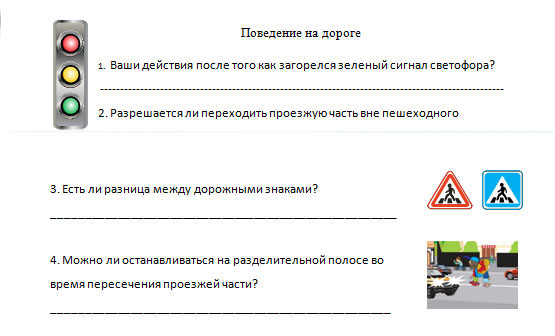 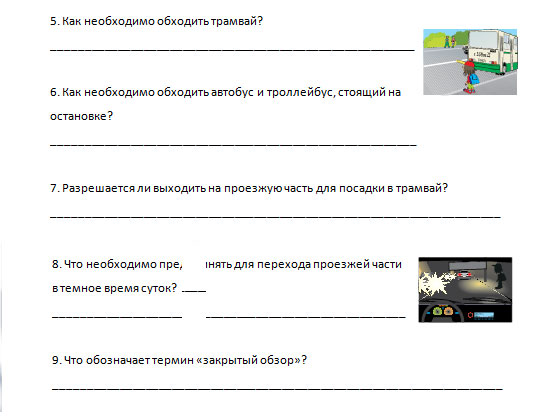 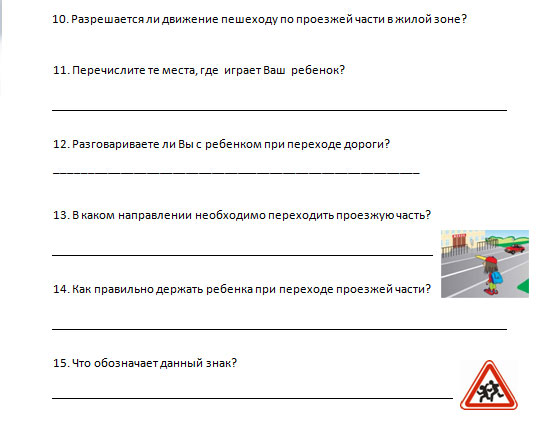 Приложение 2ТестРебенок подошел к дороге и находится в отдалении от безопасного места для перехода проезжей части. Как поступит он в этой ситуации А - пройдет на ближайший пешеходный переход или перекресток, если даже ему предстоит отклониться от пути его направления, где и перейдет дорогу Б - пропустит основной поток машин, движущихся по проезжей части, и быстро перейдет дорогу. Ребенок перед пешеходным переходом А - прежде чем выйти на проезжую часть убедится, что машины уступают ему дорогу или находятся на безопасном расстоянии от пешеходного перехода Б - уверенно выйдет на проезжую часть, справедливо считая этот участок безопасным и специально предназначенным для пешеходов. Ребенок на перекрестке, регулируемом светофором А - перейдет дорогу на зеленый сигнал светофора, разрешающий переход проезжей части, только после того как убедится, что транспортные средства уступают дорогу пешеходам Б - перейдет проезжую часть на любой сигнал светофора в случае отсутствия движущихся машин. Что для Вашего ребенка означает - культура поведения на дороге А - человек должен быть культурным всегда, везде и во всем, в том числе и на дороге с другими участниками дорожного движения Б - в некоторых случаях, например на дороге, культура поведения совершенно неуместна. Подведите итоги: Преобладает количество ответов А: Ваш ребенок, внимателен, предусмотрителен, пунктуален и хорошо воспитан. Вы можете не беспокоиться за его самостоятельные прогулки по улицам города, для него самый короткий путь - безопасный. Одинаковое количество ответов А и Б: Ваш ребенок хорошо знает как себя вести на дорогах, но отсутствие самодисциплины может привести к необдуманным поступкам. Вам следует обратить внимание ребенка на серьезность последствий таких действий, научить экономить расстояние и время, не подвергая опасности собственную жизнь. Преобладает количество ответов Б: Ваш ребенок не знаком с правилами безопасного поведения на дорогах или излишне самоуверен. Отнеситесь серьезно к данной проблеме и не дайте возможности вашему ребенку совершить непоправимые ошибки.№п/пСодержание работыСроки проведенияОтветственныеФормы проведения1Социально-психологическое исследование знаний и соблюдения ПДДСентябрьПедагог-психолог, социальный педагог, педагог-организаторАнкетирование, тестирование2Общешкольное родительское собрание для родителей с приглашением инспекторов ГИБДД о состоянии ДДТТ в областиСентябрьЗаместитель директора по УВРОбщешкольный семинар-практикум3Проведение семейных викторин, конкурсов соревнований на лучшее знание ПДДОктябрьКлассные руководителиКонкурс, соревнование, викторина4Выступление участников ЮИДД с агитационно-разъяснительной программойНоябрьКлассные руководителиРодительское собрание5Лекторий для родителей с приглашением инспекторов ГИБДД, медицинских работников, психологов по темам «Психофизиологические особенности детей младшего школьного возраста» (1-4 кл), «Особенности поведения детей на дорогах» (5-9 кл),ФевральКлассные руководителиРодительский лекторий6Семейный конкурс рисунков ПДД (1-4 кл)Семейный конкурс макетов по ПДД (5-9 кл) ЯнварьКлассные руководителиЗаочный конкурс7Семейный вечер по ППД с проведением игр, инсценировок, чтением стихов, загадыванием загадок и т.д.МартКлассные руководителиРодительское собрание 8Доведение до сведения родителей информации обо всех нарушениях ПДД, проведение агитационно-разъяснительных бесед по предупреждению травматизма на дорогах «Типичные ошибки в поведении школьников на улицах». АпрельКлассные руководители, педагог-психолог, социальный педагогРодительское собраниеИндивидуальная беседа9Проведение социально-психологического исследования знаний и соблюдения ППДМайПедагог-психолог, социальный педагогАнкетирование, тестирование